DY HIGH SCHOOL MAY MENUAVAILABLE DAILYTHIS INSTITUTION IS AN EQUAL OPPORTUNITY PROVIDERMONDAYTUESDAYWEDNESDAYTHURSDAYFRIDAY1CHICKEN TENDERSORMOZZARELLA STICKSMASHED POTATOESSTEAMED CORNWW ROLLTOSSED SALAD2CHICKEN PATTYORMOZZARELLA STICKSBAKED CHIPSBROCCOLITOSSED SALAD3WG PASTA W/ MEATBALLSORLASAGNACAESAR SALAD WW GARLIC ROLL4CHEESEBURGERSORTACO TRIANGLESOVEN FRIESCARROTSTOSSED SALAD5SAL’S PIZZACHEESE PIZZASPINACH SALADCHICK PEA SALADBAKED CHIPSFRESH FRUIT8CHICKEN TENDERSORGRILLED CHEESE SANDWICHW/ TOMATO SOUPMASHED POTATOESSTEAMED CORNWW ROLLTOSSED SALAD9CHICKEN PATTYORFRIED CHICKEN DRUMSTICKSTATER TOTSBROCCOLITOSSED SALAD10WG PASTA, PLAIN OR WITH MARINARA MEAT SAUCEOR  MAC & CHEESECAESAR SALAD WW GARLIC ROLL11 CHEESEBURGERSORPIZZA CRUNCHERSOVEN FRIESCARROTSTOSSED SALAD12SAL’S PIZZACHEESE PIZZASPINACH SALADCHICK PEA SALADBAKED CHIPSFRESH FRUIT15CHICKEN TENDERSORMOZZARELLA STICKSMASHED POTATOESSTEAMED CORNWW ROLLTOSSED SALAD16TACO TRIANGLESORORANGE CHICKENRICEBROCCOLITOSSED SALAD17WG PASTA W/ MEATBALLSORCHICKEN BROCCOLI ALFRIEDOCAESAR SALAD WW GARLIC ROLL18CHILI DOGSORPIZZA CRUNCHERSTATER TOTSCARROTSTOSSED SALAD19SAL’S PIZZACHEESE PIZZASPINACH SALADCHICK PEA SALADBAKED CHIPSFRESH FRUIT22CHICKEN NUGGETSORBUFFALO CHICKEN PATTYMASHED POTATOESSTEAMED CORNWW ROLLTOSSED SALAD23MEATBALL SUBSORCHEESEBURGERSTATER TOTSBROCCOLITOSSED SALAD24WG PASTA, PLAIN OR WITH MARINARA MEAT SAUCEORBAKED ZITI W/ SAUSAGECAESAR SALAD WW GARLIC ROLL25EGGPLANT PARMESANORCHICKEN PATTYOVEN FRIESCARROTSTOSSED SALAD26SAL’S PIZZACHEESE PIZZASPINACH SALADCHICK PEA SALADBAKED CHIPSFRESH FRUIT29NO SCHOOLMEMORIAL DAY30TACO TRIANGLESORROASTED CHICKENRICEBROCCOLITOSSED SALAD31 WG PASTA W/ MEATBALLSORAMERICAN CHOP SUEYCAESAR SALAD WW GARLIC ROLLJUNE 1CHEESEBURGERSORQUESADILLAOVEN FRIESCARROTSTOSSED SALAD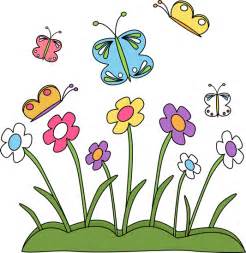 ASSORTED SANDWICHES8+ VARIETIES OF SANDWICHES12 VARIETIES OF WRAPS2 HOMEMADE SOUPSPREPARED DAILYASSORTED GRAB & GO GOURMET SALADS CHEF, CHICKEN CAESAR, GREEK, COBB,  TOSSED W/ TUNA , BUFFALO CHICKEN, SPINACH, BBQ CHICKEN, ANTIPASTO,GARDEN VEGETARIANLOW FAT YOGURT, FRUIT AND GRANOLA PARFAITSALL LUNCHES SERVED WITH 8oz 1% OR SKIM MILKKETCHUP, SALSA,FAT FREE SALAD DRESSINGSFRESH FRUIT OFFERED WITH ALL MEALS DAILYEXTRA SLICE OF PIZZA AVAILABLE ON FRIDAYS FOR $1.50WHOLE PIZZA AVAILABLE $10.00BREAKFAST AND LUNCH WILL BE FREE TO ALL STUDENTS FOR SCHOOL YEAR 2022/2023A LA CARTE SNACKS FOR SALERANGE IN PRICE FROM $.75--$1.50BREAKFAST SERVED EVERY MORNINGBREAKFAST SERVED EVERY MORNING